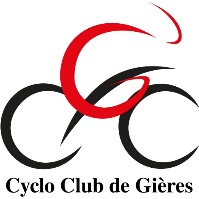 BOURSE  aux  VELOSSalle des fêtesGIERESAttestation sur l'honneur du matériel mis en venteJe, soussigné, (nom, prénom) : __________________________________________________certifie :que le matériel déposé m'appartient en propre ;qu'il est en bon état de fonctionnement ;que c'est la 1ère ou 2nde manifestation de l'année à laquelle je participe.Numéro de téléphone :___________________________Date et signature :Ci-dessous, photocopie de la pièce d'identité (obligatoire)Règlement de la bourse(Vente aux déballages régie par le Code du Commerce – Article L310-2)attestation de dépôtSelon le Code de Commerce et conformément à l'article L310-2« Les particuliers non inscrits au registre du commerce et des sociétés sont autorisés à participer aux ventes au déballage en vue de vendre exclusivement des objets personnels et usagés deux fois par an au plus, à condition qu'ils aient leur domicile ou leur résidence secondaire dans la commune, l'intercommunalité ou l'arrondissement départemental... »OrganisationNombredu numéroau numéroArticles déposés :